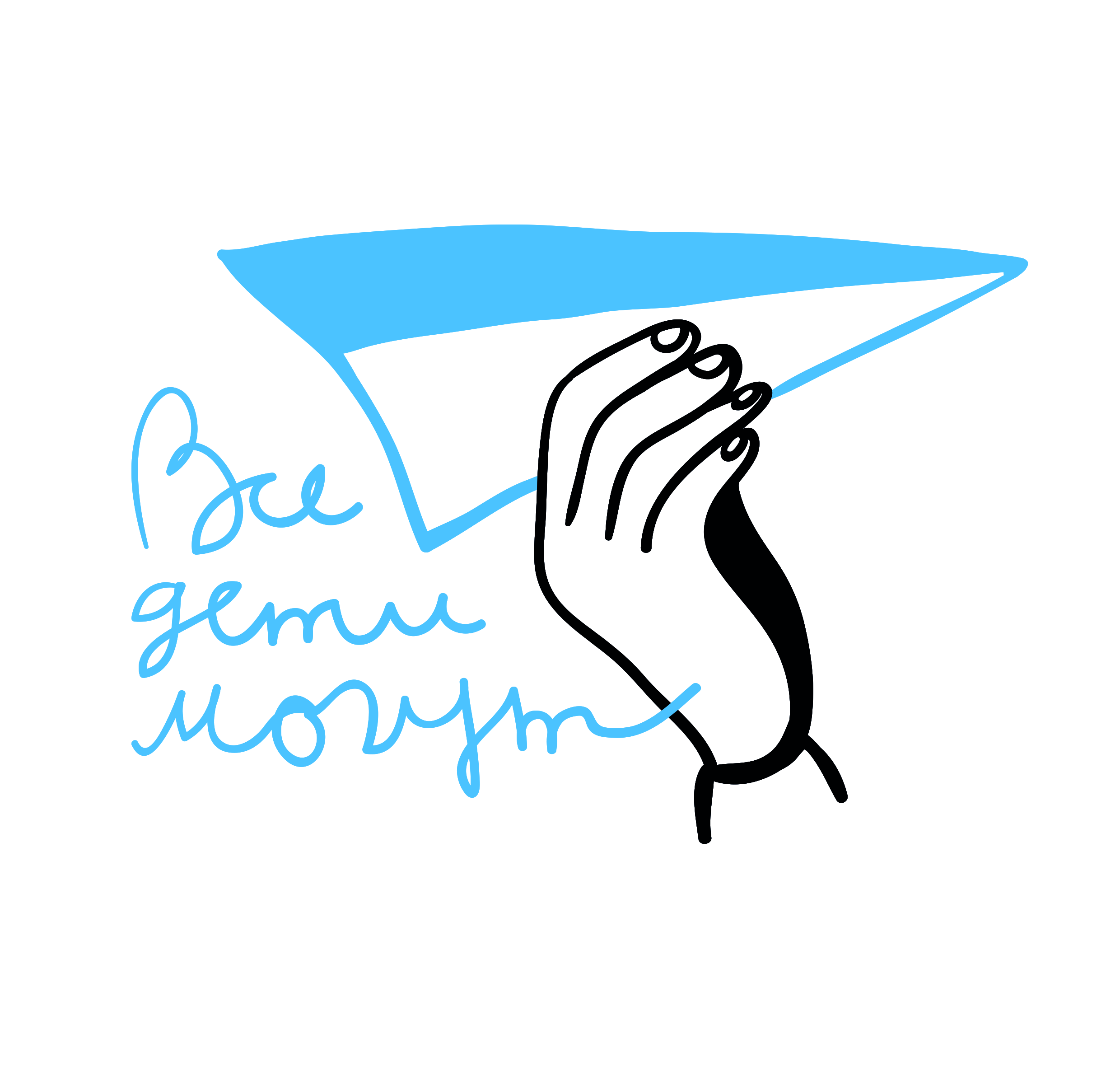 Автономная некоммерческая организация «Все дети могут»353902 г. Новороссийск, ул. Карьерная, д.21ИНН 7714060199/ КПП 231543001/ ОГРН 1027700568224www.vsedetimogut.ru8 963 3797603______________________________________________________________________________Дорогие друзья,Мы рады опубликовать наш отчет о поступлениях благотворительных пожертвований за июнь 2020 года.За июнь 2020 года на расчетный счет организации поступило 114 757 рублей.Спасибо вам большое!Нашими основными источниками пожертвований за прошедший период стали:средства от регулярных и разовых пожертвований физических лиц через сайт www.vsedetimogut.ru Пожертвование по договору № 39БПУЦ/18 от 20 сентября 2018 г. в рамках благотворительной программы "Нужна Помощь";корпоративные пожертвования.Расшифровка собранных средств по благотворителям.Огромная благодарность всем, кто помогает нам поддерживать семьи, воспитывающие детей с тяжелыми и множественными нарушениями развития!С уважением,директор Ягодина Мария89633797603 / lepidoptera_ya@mail.ruДата поступленияБлаготворительСумма (без учета комиссии платежной системы)30.06.2020 18:13ALISA YANNAU336,35RUB30.06.2020 12:56ELENA ZAYSANOVA336,35RUB30.06.2020 10:38MOMENTUM R336,35RUB30.06.2020 0:09NIKOLAY LASKOVETS336,35RUB29.06.2020 22:22TATIANA GORDEEVA961RUB29.06.2020 0:17SERGEI NEDAIVODIN336,35RUB28.06.2020 12:13336,35RUB28.06.2020 11:55YULIYA LISOVSKAYA336,35RUB27.06.2020 16:55TATIANA BARANOVA961RUB27.06.2020 12:44VM480,5RUB26.06.2020 17:09ELENA SHARIPOVA336,35RUB25.06.2020OOO ZVEZDNIY50000RUB24.06.2020 22:49OLGA SURKOVA961RUB23.06.2020 23:01AK336,35RUB22.06.2020 10:04EVGENY PERTSEV336,35RUB22.06.2020 0:33ANNA NATALCHUK336,35RUB21.06.2020 23:52DARYA KUZMENKO336,35RUB21.06.2020 14:33336,35RUB21.06.2020 12:49BADRI GITOLENDIIA480,5RUB19.06.2020 23:32IRINA VOROBEVA480,5RUB19.06.2020 21:25EKATERINA KUROKHTINA336,35RUB19.06.2020 14:43ALEXEY FOMIN336,35RUB18.06.2020 18:15A ZHIKHAREVA336,35RUB18.06.2020 12:17EVGENIY ISAEV480,5RUB18.06.2020 11:01TAISYA ZHUKOVA288,3RUB18.06.2020 10:06NIKOLAY VISHNEVSKIY336,35RUB18.06.2020 9:13IRINA BORODULINA336,35RUB17.06.2020 22:46DARYA NEFEDOVA336,35RUB17.06.2020 13:40NATALYA KRAGEL336,35RUB17.06.2020 10:21SVETLANA336,35RUB16.06.2020BF NUZHNA POMOSH37929RUB16.06.2020 18:29ERESKO EKATERINA480,5RUB13.06.2020 21:20IAKOVLEVA EVGENIIA336,35RUB13.06.2020 21:19336,35RUB13.06.2020 17:46IRINA TARANETS336,35RUB13.06.2020 17:45RAISA MELNIK336,35RUB12.06.2020 19:37336,35RUB12.06.2020 17:49E. GERBERSGAGEN480,5RUB12.06.2020 10:57ANNA KUBRAKOVA285,3RUB12.06.2020 9:35YULIA KIRILENKO672,7RUB11.06.2020 13:37DMITRIY FILIPPOV2883RUB10.06.2020 21:50ALEKSANDR SMIRNOV384,4RUB10.06.2020 14:16POCHTA BANK CLIENT961RUB10.06.2020 14:16ALEKSANDRA ILINOVA336,35RUB09.06.2020 14:45MARGARITA LAPTEVA336,35RUB09.06.2020 12:09ALEXANDER BAGNO336,35RUB08.06.2020 21:37961RUB08.06.2020 11:17ARTEMMALISHEVSKII336,35RUB08.06.2020 10:34ALEKSANDR KITAEV336,35RUB07.06.2020 16:01LENIE PATSEVA336,35RUB07.06.2020 12:46A MELNIKOVA961RUB06.06.2020 22:29ANASTASIA TARSAKOVA336,35RUB06.06.2020 19:23VLADISLAV YONA336,35RUB06.06.2020 12:28KONOGRAY OLGA336,35RUB05.06.2020 23:40EVGENIYA VELIKOTSKYA480,5RUB04.06.2020 17:21NADEZHDA ZHOLOBKO336,35RUB03.06.2020 21:39OKSANA ZELENSKAYA240,25RUB03.06.2020 20:05INNA LOMTEVA336,35RUB01.06.2020 23:30NATALYA SOKOLKINA480,5RUB